Портфолио преподавателяДюбин Олег Иванович, преподаватель гуманитарных дисциплин высшей категории. (Приказ  департамента образования  Ярославской области от 29.11.2013г.) 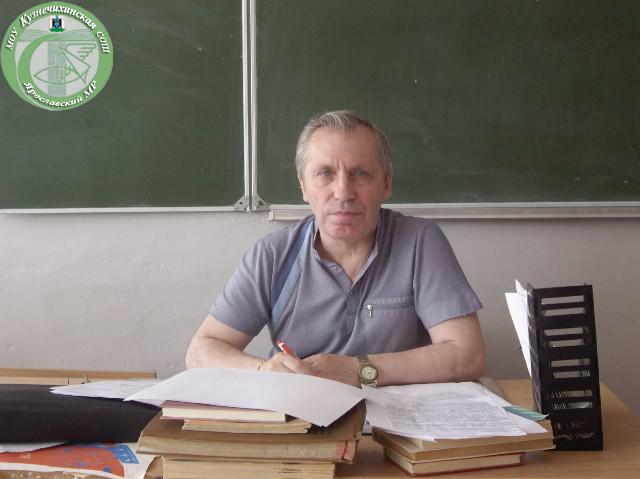 № 02-02/210 .Преподаваемые дисциплины: ОБЖ, БЖД и Основы исследовательской деятельностиПедагогический стаж: 34 годаОбразование: Военно-гуманитарная академия, исторический факультет, офицер с высшим военно-педагогическим образованием.Опыт работы: 34 года.Профессиональное кредо: постоянная работа над собой.Награды и звания:Кандидат исторических наук, диплом ИТ № 009034 от 17 апреля .Аттестат доцента ДЦ № 005368 от 15 марта .Повышение квалификациии стажировки(последние 5 лет):Научно-методическая и исследовательская работа (доклады, выступления, печатные издания на региональном и федеральном уровне) педагога и его студентов  Имею 15 научных публикаций на региональном и федеральном уровнях ( не считая газетных статей). Дополнительная информация: Постоянное знакомство с исторической и экономической научной литературой.УчреждениеНаправление подготовкиГодУМЦ ЯОПреподавание ОБЖУдостоверение № 965 от 23 апреля .УМЦ ЯОПреподавание ОБЖУдостоверение  от 30 января .ГОАУ ЯО ИРО«ФГОС : обновление компетенций учителя ОБЖ»Удостоверение  № 010670 от 27 марта 2015г.ГОАУ ЯО ИРО«Содержание и методика преподавания истории в соответствии с требованиями  ГОС»Удостоверение  № 845 от 19 апреля .ГОАУ ЯО ИРО« Подготовка учащихся 9 и 11 классов к государственной  итоговой аттестации по истории и обществознанию».Сертификат от 25 июня .ГОАУ ЯО ИРО« Использование социокультурной диагностики языковых  компетенций обучающихся при организации образовательного процесса».Сертификат от 29 апреля  .